Турнир по хоккею с шайбой на призы Быстринского ГОКа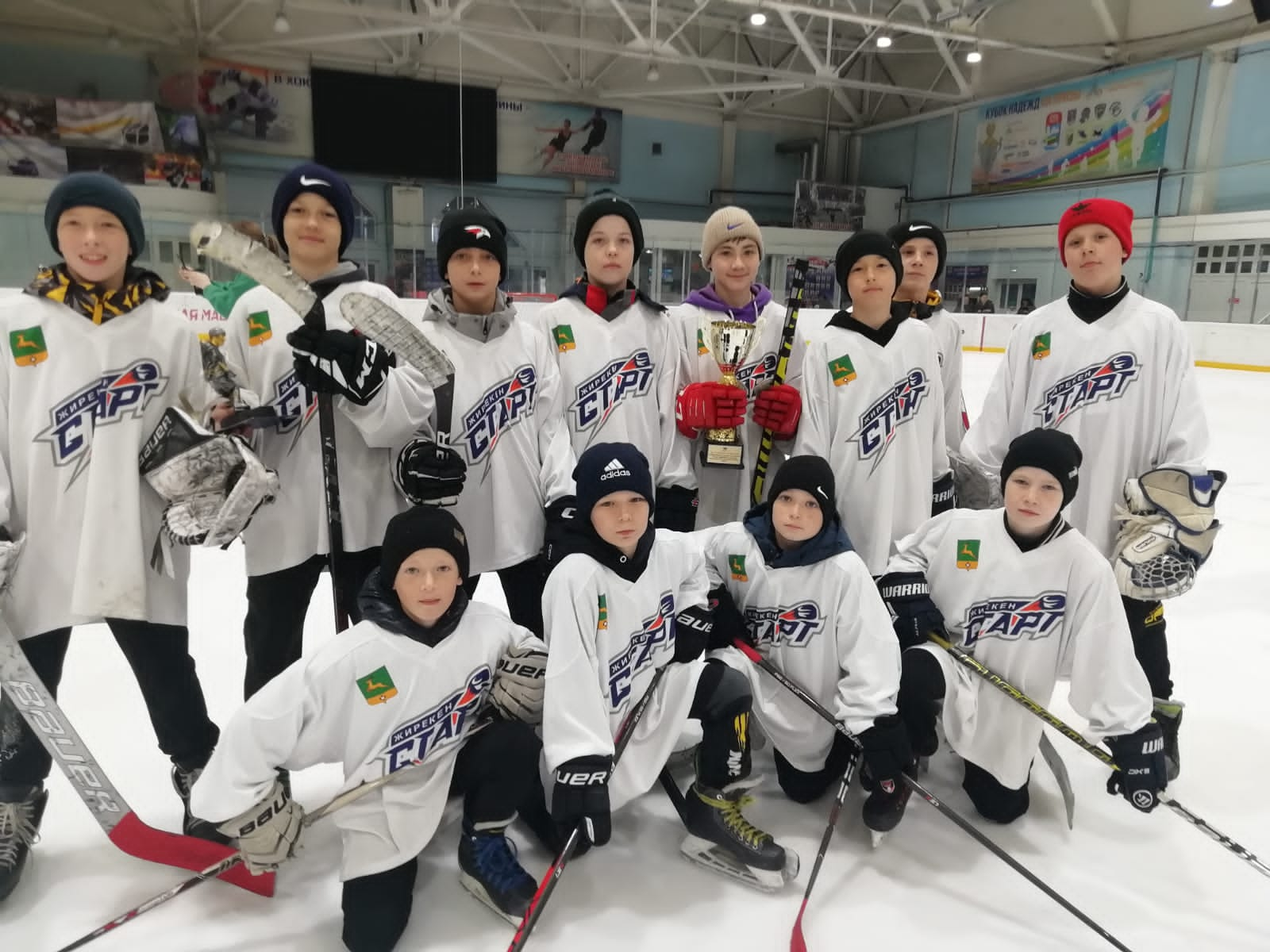 С 5 по 7 апреля 2024г. в Чите состоялся турнир по хоккею с шайбой на призы Быстринского ГОКа. Жирекенская команда на 3 месте. В составе жирекенской команды играли: Кузнецов Егор, Алёкминский Егор, Старицин Иван, Сачков Роман, Краснов Андрей, Сидоркевич Сергей, Должиков Артём, Рябцовский Антон, Плотников Кирилл, Котиков Артём, Лунёв Константин, Иконников Александр.В турнире принимали участие 8 команд. Первое место завоевала команда Приаргунска, второе  - у команды п.Горный, третье – у жирекенской команды, на четвертом – п.Новоорловск, на пятом – п.Верх-Усугли, на шестом – п.Карымское, на седьмом  - п.Букачача, на восьмом – п.Усть-Карск. Лучшим защитником турнира был признан Егор Кузнецов, лучшим игроком в жирекенской команде – Старицин Иван.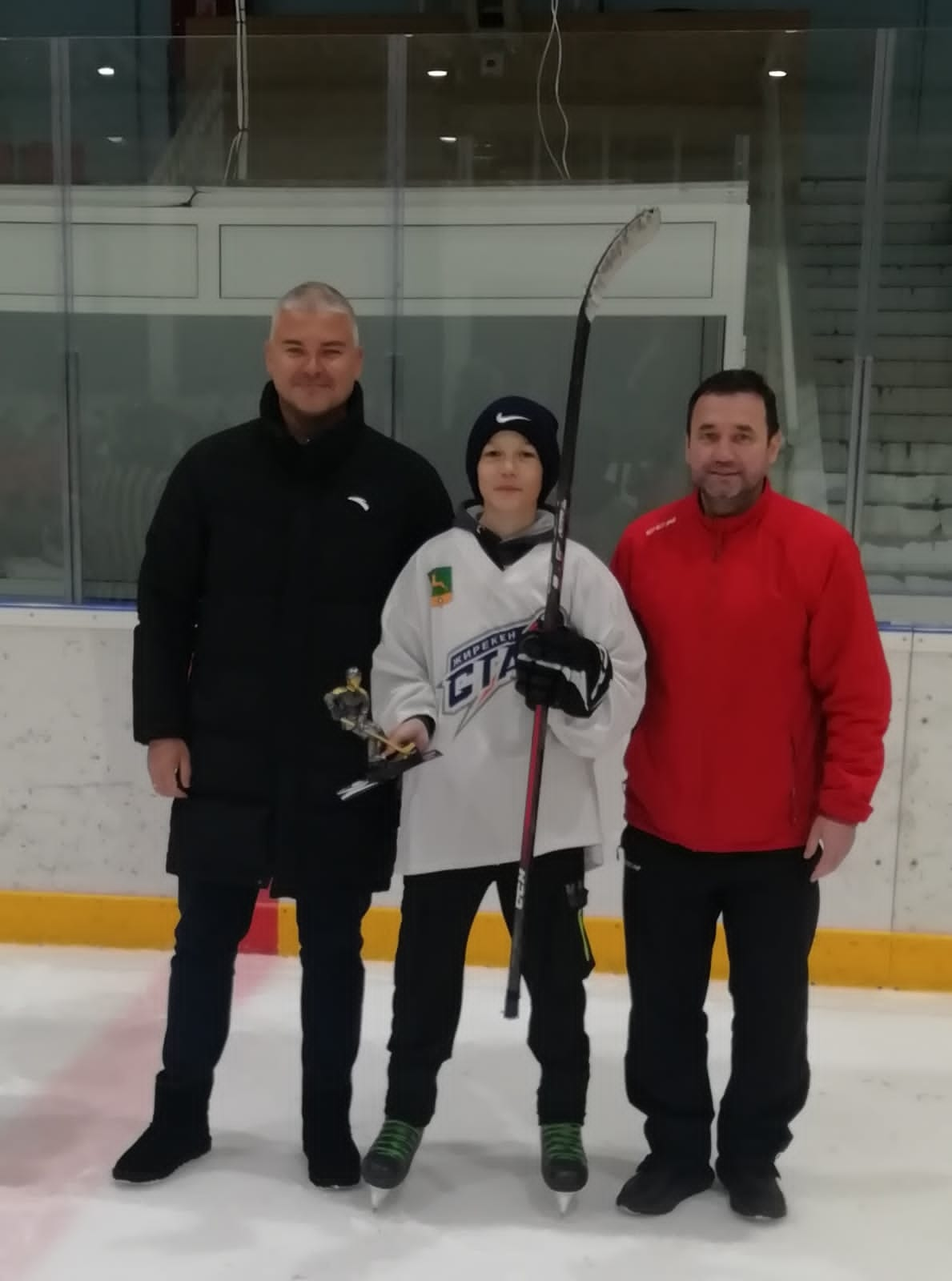 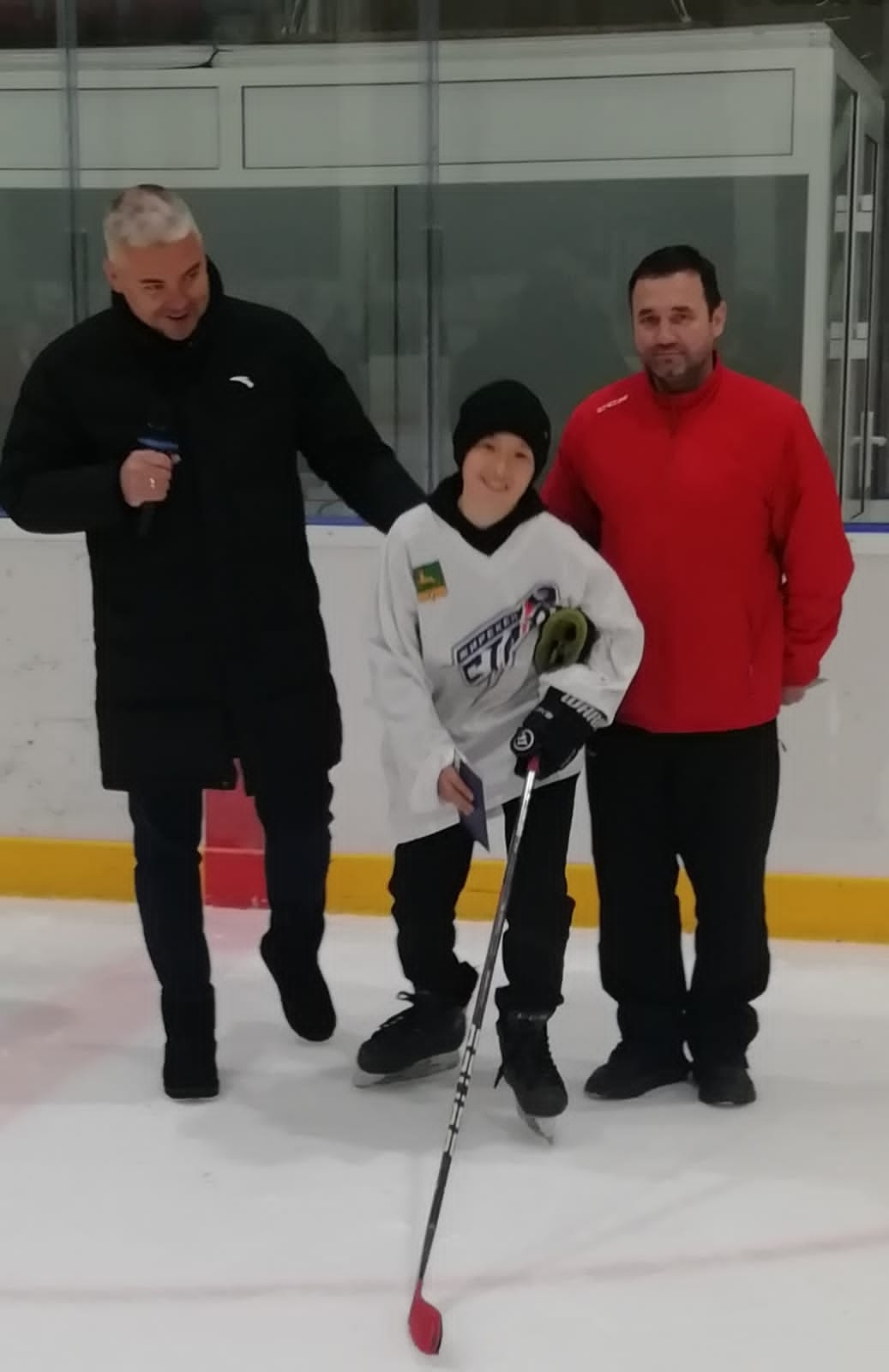   Егор Кузнецов                                                       Старицин Иван  